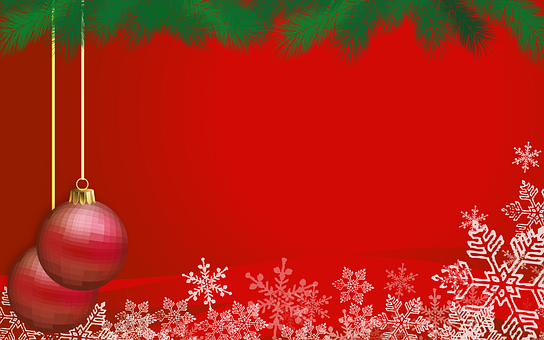 			Radostné prožití vánočních svátků,				hodně štěstí, zdraví					a úspěchů v novém roce						přeje   Eva Havlová					            		tajemnice župy